OŠ Dore Pejačević NašicePRIKUPLJANJE, PRIKAZIVANJE I ANALIZA PODATAKA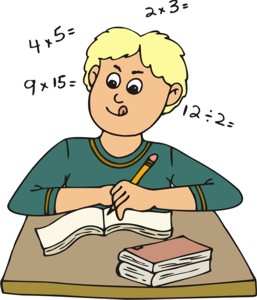 Izradio: Tin Orešković, 7.cMentor: Irena Turjak, prof.Anketno pitanje: Koja je tvoja najdraža lektira?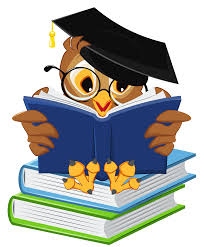 TABLICA FREKVENCIJA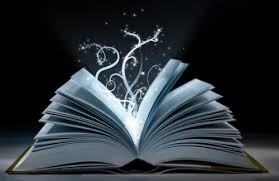 Izražavanje relativnih frekvencija u postotke:Niti jedna: = 0.5 ≈ 50%Mama je kriva, za sve:= 0.08333... ≈ 0.08≈ 8%Poljubit ću je uskoro, možda: = 0.13≈ 13%Smogovci: = 0.0416...≈ 0.04 ≈ 4%Junaci Pavlove ulice:= 0.0416...  ≈ 0.04 ≈ 4%Ostalo: = 0.08333...  ≈ 0.08 ≈ 8%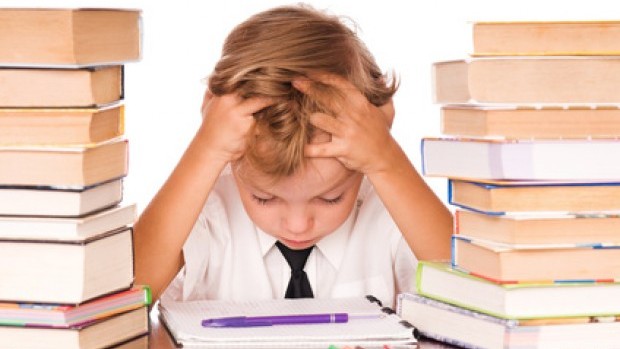 TABLICA RELATIVNIH FREKVENCIJA U POSTOTCIMANiti jedna: · 360°= 180°Poljubit ću je uskoro, možda: · 360°= 60°Mama je kriva, za sve:360°= 30°Smogovci: · 360°= 15°Junaci Pavlove ulice: · 360°= 15°Ostalo:· 360°= 60°Zaključak: Shvatio sam da u mom razredu  50% učenika ne voli čitati lektiru, a ostali su podijeljeni na više manje jednake postotke.Ponuđene lektireBroj učenika (24)Niti jedna+ + + + + + + + + + + +Mama je kriva, za sve+ + + + Poljubit ću je uskoro, možda+ +Smogovci+Junaci Pavlove ulice+Ostalo+ + + +Ponuđene lektireFrekvencija (24)Niti jedna    12Mama je kriva, za sve     4Poljubit ću je uskoro, možda     2Smogovci      1Junaci Pavlove ulice      1Ostalo      4Ponuđene lektireFrekvencija (ukupno 24)Relativna frekvencija (ukupno 1)Niti jedna    12Mama je kriva, za sve     4Poljubit ću je uskoro, možda     2Smogovci      1Junaci Pavlove ulice      1Ostalo      4Ponuđene lektireFREKVENCIJARELATIVNA FREKVENCIJANiti jedna12          50%Mama je kriva, za sve4          8%Poljubit ću je uskoro, možda213%Smogovci14%Junaci Pavlove ulice14%Ostalo45%